АДМИНИСТРАЦИЯ БУРУНЧИНСКОГО СЕЛЬСОВЕТА САРАКТАШСКОГО РАЙОНА ОРЕНБУРГСКОЙ ОБЛАСТИП О С Т А Н О В Л Е Н И Е_________________________________________________________________________________________________________10.11.2023			с. Бурунча				        № 47-пОб  утверждении  бюджетного (долгосрочного) прогнозамуниципального образования Бурунчинский сельсовет  Саракташский район Оренбургской области на 2023-2028 годы В соответствии со статьей 170.1 Бюджетного кодекса Российской Федерации, статьей 6 Федерального закона от 28июня 2014 г. №172-ФЗ «О стратегическом планировании в Российской Федерации», руководствуясь постановлением Правительства Оренбургской области от 26 мая 2015 года № 417-п «Об утверждении порядка разработки и утверждения бюджетного прогноза Оренбургской области на долгосрочный период», постановления № 141 от 26.09.2023 года «Об утверждении порядка разработки и утверждения бюджетного прогноза муниципального образования Бурунчинский  сельсовет на долгосрочный период» постановляет:1. Утвердить бюджетный (долгосрочный) прогноз муниципального образования Бурунчинский сельсовет Саракташского района Оренбургской области на 2023-2028 годы, согласно приложению к настоящему постановлению.2. Настоящее постановление вступает в силу после его подписания  и распространяется на правоотношения, возникшие с 01 января 2023 года, подлежит размещению на официальном сайте администрации Бурунчинского  сельсовета Саракташского района Оренбургской области в сети «Интернет».3. Контроль за выполнением настоящего распоряжения оставляю за собой.Глава муниципального образования                                      А.Н.ЛогиновРазослано: прокурору района, финансовый отдел администрации Саракташского района, официальный сайт, в делоПриложение кпостановлению администрацииБурунчинского сельсовета от  10.11.2023  № 47- пБюджетный (долгосрочного) прогнозмуниципального образования Бурунчинский сельсовет Саракташского района Оренбургской области на 2023-2028 годы Бюджетный прогноз муниципального образования Бурунчинский сельсовет Саракташского района Оренбургской области на долгосрочный период до 2028 года (далее - бюджетный прогноз) разработан на основе прогноза социально-экономического развития муниципального образования Бурунчинский сельсовет с учетом основных направлений бюджетной политики и основных направлений налоговой политики муниципального образования. Бюджетный прогноз разработан в условиях налогового и бюджетного законодательства, действующего на момент его составления.Необходимость поддержания сбалансированности бюджетной системы будет являться важнейшим фактором проводимой в данном периоде долгосрочной политики, направленной на обеспечение необходимого уровня доходов бюджетной системы, соответствия объема действующих расходных обязательств реальным доходным источникам покрытия дефицита бюджета, а также взвешенного подхода при рассмотрении принятия новых бюджетных обязательств.Основными целями долгосрочной бюджетной политики в период 2023 - 2028 годов является обеспечение  предсказуемости  развития бюджета муниципального образования Бурунчинский сельсовет, что позволит оценивать долгосрочные тенденции  изменений объема  и структуры доходов и расходов бюджета сельского поселения, межбюджетного регулирования, а также выбрать на их основе соответствующие меры, направленные на повышение эффективности функционирования бюджета.Основная задача долгосрочного бюджетного планирования состоит в увязке проводимой бюджетной политики с задачами по созданию долгосрочного устойчивого роста экономики и повышению уровня и качества жизни населения сельского поселения.Задачами долгосрочного планирования также является:      -  обеспечение публичности и прозрачности долгосрочного планирования;      - выработка  системы мер корректировки  налогового и бюджетного планирования;      - создание системы обеспечения сбалансированности бюджета в долгосрочном периоде.В соответствии с указанным приоритетом планируется реализация следующих задач в области долгосрочной бюджетной политики муниципального образования:− сохранение и увеличение налогового потенциала посредством совершенствования законодательства о налогах и сборах, улучшения инвестиционного климата, стимулирования роста предпринимательской инициативы;−совершенствование системы взаимодействия исполнительных органов государственной власти Оренбургской области, территориальных органов федеральных органов исполнительной власти и органов местного самоуправления по повышению собираемости налогов и других обязательных платежей, и изысканию дополнительных резервов для увеличения доходного потенциала областного и местных бюджетов;− продолжение политики обоснованности и эффективности предоставления налоговых льгот;− взаимодействие с налогоплательщиками, осуществляющими деятельность на территории муниципального образования Бурунчинский сельсовет, в целях обеспечения своевременного и полного выполнения ими налоговых обязательств по уплате налогов в бюджет; - поддержка малого и среднего предпринимательства;- адаптация бюджетных расходов к более низкому уровню доходов, не допуская обострения социальных проблем;- сдерживание роста бюджетного дефицита;- эффективное использование бюджетных средств.На долгосрочный период основными направлениями работы должны стать мероприятия, обеспечивающие бюджетную устойчивость и общую макроэкономическую стабильность.Налоговая политика будет нацелена на динамичное поступление налогов и сборов и других обязательных платежей в бюджет муниципального образования Бурунчинский сельсовет, и строиться с учетом изменений законодательства Российской Федерации при одновременной активной работе органов местного самоуправления. Необходимо также учесть, что приоритетом Правительства Российской Федерации в области налоговой политики остается недопущение какого – либо увеличения налоговой нагрузки на экономику.Исходя из необходимости дальнейшего повышения эффективности налогового стимулирования, предусматривается продолжить обязательное ежегодное проведение оценки эффективности предоставления налоговых льгот.Долгосрочная бюджетная политика должна быть нацелена на улучшение условий жизни человека, адресное решение социальных проблем, стимулирование развития муниципального образования Бурунчинский сельсовет.Необходимо соблюдать баланс между сохранением бюджетной устойчивости, получением необходимого объема бюджетных расходов, с одной стороны, и поддержкой предпринимательской и инвестиционной активности, с другой стороны.Долгосрочная бюджетная политика требует оптимально переориентировать имеющиеся ограниченные бюджетные ресурсы путем их перераспределения на первоочередные расходы с целью сохранения социальной и финансовой стабильности в муниципальном образовании, создания условий для устойчивого социально-экономического развития поселения. Формирование долгосрочной бюджетной политики будет осуществляться в условиях непростой финансовой ситуации в соответствии со следующими базовыми подходами:        1.Формирование бюджетных параметров исходя из необходимости безусловного исполнения действующих расходных обязательств, в том числе – с учетом их оптимизации и повышения эффективности использования финансовых ресурсов. Реализация данного подхода заключается в обязательном приоритете целей и задач, обязательств, установленных действующим законодательством Российской Федерации, при формировании проекта бюджета сельского поселения на очередной финансовый год и плановый период.В этих условиях решение задачи оптимизации бюджетных расходов обеспечивается при условии не снижения качества и объемов предоставляемых услуг, в том числе с помощью реализации комплекса мер повышения эффективности управления муниципальными финансами.2. Минимизация рисков несбалансированности бюджетов бюджетной системы Российской Федерации при бюджетном планировании. Для этого формирование бюджетного прогноза должно основываться на реалистичных оценках и прогнозах социально-экономического развития муниципального образования Бурунчинский сельсовет в долгосрочном периоде. При этом необходимо обеспечение достаточной гибкости предельных объемов и структуры бюджетных расходов, в том числе – наличие нераспределенных ресурсов на будущие периоды и критериев для их перераспределения в соответствии с уточнением приоритетных задач, либо сокращения (оптимизации) при неблагоприятной динамике бюджетных доходов.3. Сравнительная оценка эффективности новых расходных обязательств с учетом сроков и механизмов их реализации. Ограниченность финансовых ресурсов  бюджета сельского поселения в обязательном порядке предполагает выбор приоритетных расходных обязательств, позволяющих достичь наилучшего результата, в том числе в долгосрочном периоде.Бюджет муниципального образования Бурунчинский сельсовет на долгосрочный период прогнозирован сбалансированным. Бюджет разработан на основании исходных условий для формирования вариантов развития и основных показателей прогноза социально-экономического развития муниципального образования.В соответствии с прогнозом бюджета муниципального образования Бурунчинский сельсовет Саракташского района Оренбургской области на 2023 год налоговые и неналоговые доходы составят 1134,0 тыс. рублей,  на 2024 год – 1188,0 тыс. рублей, на 2025 год – 1215,0 тыс. рублей, на 2026 год – 1234,0 тыс. рублей на 2027 год – 1234,0 тыс. рублей на 2028 год – 1234,0 тыс. рублей. Безвозмездные поступления в бюджете сельского поселения на 2023 год запланированы в сумме 3154,5 тыс. рублей, на 2024 год в сумме  2858,8 тыс. рублей, на 2025 год –  2515,6 тыс. рублей, на 2026 год – 2585,7 тыс. рублей на 2027год – 2585,7 тыс. рублей на 2028 год – 2585,7 тыс. рублей. Расходная часть бюджета   сформирована в программной структуре расходов, на основе  муниципальной программы «Реализация муниципальной политики на территории муниципального образования Бурунчинский сельсовет Саракташского района Оренбургской области». Расходы на реализацию муниципальных программ составляют 100% в 2023-2028 гг. от общего объема планируемых расходов  бюджета.Прогноз основных  характеристик бюджета муниципального образования Бурунчинский сельсовет представлен в приложении № 1.Особое внимание уделяется качественной разработке и реализации муниципальных программ муниципального образования Бурунчинский сельсовет как основного инструмента повышения эффективности бюджетных расходов, созданию действенного механизма контроля за их выполнением. Будет продолжена работа по совершенствованию механизма реализации муниципальных программ сельского поселения в части изменения структуры программ. Показатели финансового обеспечения муниципальных программ муниципального образования Бурунчинский сельсовет на период их действия представлены в приложении № 2.Долгосрочная бюджетная политика муниципального образования Бурунчинский сельсовет на предстоящий период должна в полной мере учитывать прогнозируемые риски развития экономики и предусматривать адекватные меры по минимизации их неблагоприятного влияния на качество жизни населения сельского поселения.В условиях экономической нестабильности наиболее негативными последствиями и рисками для бюджета муниципального образования Бурунчинский сельсовет являются:1) превышение прогнозируемого уровня инфляции;2) высокий уровень дефицита бюджета;3) сокращение межбюджетных трансфертов из областного и федерального бюджетов;Мероприятия по минимизации бюджетных рисков:1) повышение доходного потенциала муниципального образования Бурунчинский сельсовет;2) максимальное наполнение доходной части местных бюджетов для осуществления социально значимых расходов;3) проведение детальных проверок исполнения местного бюджета.В долгосрочном периоде необходимо продолжать работу по повышению качества управления муниципальными финансами и эффективности использования бюджетных средств.Динамика основных показателей бюджета муниципального образования Бурунчинский сельсовет Саракташского района                                                                                                                                                                                тыс. рублейОсновные налоговые доходы муниципального образования Бурунчинский сельсовет Саракташского районана 2023-2028 годы                                                                                                                                                    тыс. рублейРасходы муниципального образования Бурунчинский сельсовет Саракташского районана 2023-2028 годы                                                                                                                                             тыс. рублейПредельные расходы местного бюджета на финансовое обеспечение реализации муниципальных программ муниципального образования Бурунчинский сельсовет Саракташского района и на осуществление непрограммных направлений деятельности 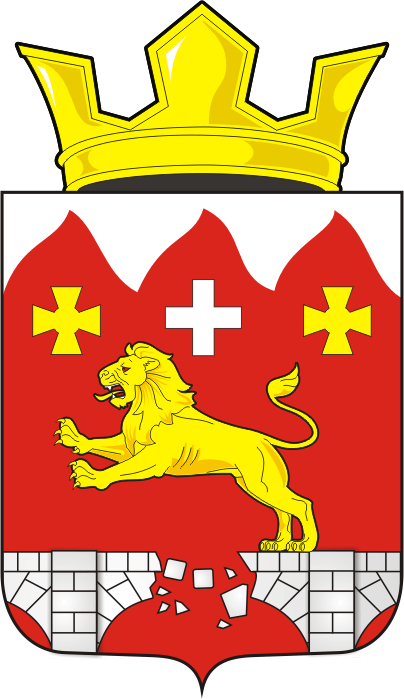 Приложение 1к бюджетному (долгосрочному) прогнозу муниципального образования Бурунчинский  сельсовет Саракташского района Оренбургской области на 2023-2028 годыНаименование показателяпериодпериодпериодпериодпериодпериодНаименование показателя2023202420252026202720281234567Доходы бюджета, всегов том числе:4288,54046,83730,63819,73819,73819,7налоговые и неналоговые доходы1134,01188,01215,01234,01234,01234,0безвозмездные поступленияиз них:3154,52858,02515,62585,72585,72585,7дотации2666,02307,02375,02439,02439,02439,0субсидии0,00,00,00,00,00,0субвенции128,5135,4140,6146,7146,7146,7иные межбюджетные трансферты360,0416,40,00,00,00,0Расходы бюджета4442,04046,83730,63819,73819,73819,7Дефицит/профицит153,50,00,00,00,00,0Дефицит (проценты)0,00,00,00,00,00,0Муниципальный долг муниципального образования0,00,00,00,00,00,0Отношение муниципального долга (без учета бюджетных кредитов) к налоговым и неналоговым доходам (проценты)0,00,00,00,00,00,0Отношение расходов на обслуживание муниципального долга к общим расходам местного бюджета (проценты)0,00,00,00,00,00,0Отношение суммы платежей по погашению и обслуживанию муниципального долга к объему налоговых и неналоговых доходов местного бюджета и дотаций (проценты)0,00,00,00,00,00,0Приложение 2к бюджетному (долгосрочному) прогнозу муниципального образования Бурунчинский сельсовет Саракташского района Оренбургской области на 2023-2028 годыНаименование показателяГодыГодыГодыГодыГодыГодыНаименование показателя2023202420252026202720281234567Налоговые доходы – всегов том числе:1134,01188,01215,01234,01234,01234,0налог на доходы физических лиц  219,0218,0227,0238,0238,0238,0налоги на совокупный доход0,038,038,038,038,038,0налог на имущество724,0708,0722,0722,0722,0722,0налоги, сборы и регулярные платежи за пользование природными ресурсами0,00,00,00,00,00,0Акцизы на нефтепродукты191,0224,0228,0236,0236,0236,0государственная пошлина0,00,00,00,00,00,0Приложение 3к бюджетному (долгосрочному) прогнозу муниципального образования Бурунчинский сельсовет Саракташского района Оренбургской области на 2023-2028 годыНаименование показателяГодыГодыГодыГодыГодыГодыНаименование показателя2023202420252026202720281234567Расходы – всего. в том числе:4442,04046,83730,63819,73819,73819,7общегосударственные вопросы1809,41434,01107,71182,71182,71182,7национальная оборона128,5135,4140,6146,7146,7146,7национальная безопасность и правоохранительная деятельность30,00,50,50,50,50,5национальная экономика338,6224,0228,0236,0236,0236,0жилищно-коммунальное хозяйство1,00,10,10,10,10,1культура, кинематография2134,52253,62253,62253,62253,62253,6социальная политика0,00,10,10,10,10,1условно утвержденные расходы0,00,089,8183,7183,7183,7Приложение 4к бюджетному (долгосрочному) прогнозу муниципального образования Бурунчинский сельсовет Саракташского района Оренбургской области на 2023-2028 годыНаименование показателяГодыГодыГодыГодыГодыГодыНаименование показателя2023202420252026202720281234567Расходы – всего, в том числе:4442,04046,83730,63819,73819,73819,7Муниципальная программа «Реализация муниципальной политики на территории муниципального образования Бурунчинский сельсовет Саракташского района Оренбургской области»4442,04046,83730,63819,73819,73819,7непрограммные направления деятельности0,00,00,00,00,00,0